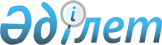 О внесении изменений в постановление акимата Актюбинской области от 29 ноября 2013 года № 382 "Об утверждении Положения об участковых комиссиях по проведению обследования материального положения лиц (семей), обратившихся за государственной адресной социальной помощью, государственным пособием на детей до восемнадцати лет и оказанием социальной помощи"
					
			Утративший силу
			
			
		
					Постановление акимата Актюбинской области от 31 декабря 2015 года № 489. Зарегистрировано Департаментом юстиции Актюбинской области 1 февраля 2016 года № 4728. Утратило силу постановлением акимата Актюбинской области от 4 июля 2019 года № 260.
      Сноска. Утратило силу постановлением акимата Актюбинской области от 04.07.2019 № 260 (вводится в действие по истечении десяти календарных дней после дня его первого официального опубликования).
      В соответствии со статьей 27 Закона Республики Казахстан от 23 января 2001 года "О местном государственном управлении и самоуправлении в Республике Казахстан" акимат Актюбинской области ПОСТАНОВЛЯЕТ:
      1. Внести в постановление акимата Актюбинской области от 29 ноября 2013 года № 382 "Об утверждении Положения об участковых комиссиях по проведению обследования материального положения лиц (семей), обратившихся за государственной адресной социальной помощью, государственным пособием на детей до восемнадцати лет и оказанием социальной помощи" (зарегистрированный в Реестре государственной регистрации нормативных правовых актов за № 3718, опубликованный 7 января 2014 года в газетах "Ақтөбе" и "Актюбинский вестник") следующие изменения:
      в Положении об участковых комиссиях по проведению обследования материального положения лиц (семей), обратившихся за государственной адресной социальной помощью, государственным пособием на детей до восемнадцати лет и оказанием социальной помощи, утвержденном указанным постановлением:
      пункт 1 изложить в следующей редакции:
      "1. Настоящее Положение об участковых комиссиях по проведению обследования материального положения лиц (семей), обратившихся за государственной адресной социальной помощью, государственным пособием на детей до восемнадцати лет и оказанием социальной помощи разработано в соответствии с Законами Республики Казахстан от 17 июля 2001 года № 246 "О государственной адресной социальной помощи", от 28 июня 2005 года № 63 "О государственных пособиях семьям, имеющим детей" и Приказами Министра здравоохранения и социального развития Республики Казахстан от 5 мая 2015 года № 320 "Об утверждении Правил назначения и выплаты государственной адресной социальной помощи", от 5 мая 2015 года № 319 "О некоторых мерах по реализации Закона Республики Казахстан "О государственных пособиях семьям, имеющим детей"", Постановлением Правительства Республики Казахстан от 21 мая 2013 года № 504 "Об утверждении Типовых правил оказания социальной помощи, установления размеров и определения перечня отдельных категорий нуждающихся граждан" и приказом Министра труда и социальной защиты населения Республики Казахстан от 28 января 2009 года № 29-п "Об утверждении Типового положения об участковых комиссиях" и определяет статус и полномочия участковых комиссий.";
      пункт 14 изложить в следующей редакции:
      "14. Комиссия:
      в течение трех рабочих дней со дня получения документов от уполномоченного органа или акима поселка, села, сельского округа готовят заключение на основании представленных документов и (или) результатов обследования материального положения заявителя, по формам согласно приложениям 1, 2 к настоящему Положению и передают его в уполномоченный орган или акиму поселка, села, сельского округа;
      в течение двух рабочих дней со дня получения документов проводит обследование заявителя, по результатам которого составляет акт о материальном положении лица (семьи), обратившегося за оказанием социальной помощи, подготавливает заключение о нуждаемости лица (семьи) в социальной помощи по формам согласно приложениям 1, 2 к настоящему Положению и направляет их в уполномоченный орган или акиму поселка, села, сельского округа;".
      2. Государственному учреждению "Управление координации занятости и социальных программ Актюбинской области" обеспечить размещение настоящего постановления в информационно-правовой системе "Әділет".
      3. Настоящее постановление вводится в действие по истечении десяти календарных дней после дня его первого официального опубликования. 
					© 2012. РГП на ПХВ «Институт законодательства и правовой информации Республики Казахстан» Министерства юстиции Республики Казахстан
				
      Аким Актюбинской области

Б.Сапарбаев
